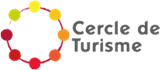 Benvolgudes i benvolguts membres del Cercle de Turisme,Us fem arribar la informació d’una convocatòria d’ajuts per a pimes per part de la Cambra de Comerç que creiem que pot ser del vostre interès.Malauradament veureu que té una limitació territorial i poc marge de temps (fins aquest divendres 6 de novembre), però no implica cofinançament, pel que creiem que pot ser d’utilitat.Està limitat a empreses de la demarcació de la Cambra de Barcelona, és a dir  tota la província de Barcelona, amb l’excepció dels territoris que formen part de les demarcacions de les cambres de Manresa, Sabadell i Terrassa.Més específicament, l’àmbit d’influència directe de la Corporació inclou les poblacions de l’Alt Penedès, l’Anoia, el Baix Llobregat (excepte Olesa de Montserrat), el Barcelonès, el Berguedà (excepte Gósol), el Garraf, el Maresme, el Moianès (només Castellcir, Castellterçol, Sant Quirze Safaja, Granera i Collsuspina), Osona (excepte Espinelves, Vidrà i Viladrau), Cardona i el Vallès Oriental.